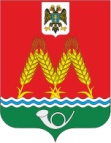  РОССИЙСКАЯ ФЕДЕРАЦИЯ                                                              РОСТОВСКАЯ  ОБЛАСТЬ                                                         МУНИЦИПАЛЬНОЕ ОБРАЗОВАНИЕ                                         «МИХАЙЛОВСКОЕ СЕЛЬСКОЕ ПОСЕЛЕНИЕ»                      АДМИНИСТРАЦИЯ  МИХАЙЛОВСКОГО                                                  СЕЛЬСКОГО ПОСЕЛЕНИЯПОСТАНОВЛЕНИЕ12.01.2024 г. № 4х. Михайловкао создании комиссии по проведению открытого конкурса на право заключения концессионного соглашения в отношении  объекта теплоснабжения, находящегося в собственности  Михайловского сельского поселения Красносулинского района В соответствии с Федеральными законами от 26 июля 2006 года №135-ФЗ «О защите конкуренции» и  от 21 июля 2005 года от 21.07.2005 № 115-ФЗ «О концессионных соглашениях», приказом Федеральной антимонопольной службы Российской Федерации от 10 февраля 2010 года № 67 «О порядке проведения конкурсов или аукционов на право заключения договоров аренды, договоров безвозмездного пользования, договоров доверительного управления имуществом, иных договоров, предусматривающих переход прав владения и (или) пользования в отношении государственного или муниципального имущества, и перечне видов имущества, в отношении которого заключение указанных договоров может осуществляться путем проведения торгов в форме конкурса», Постановлением администрации Михайловского сельского поселения от 12.01.2024 г. № 3 о проведении открытого конкурса на право заключения концессионного соглашения в отношении  объекта теплоснабжения, находящегося в собственности  Михайловского сельского поселения Красносулинского района, руководствуясь ст. 34 Устава муниципального образования «Михайловское сельское поселение»,-ПОСТАНОВЛЯЮ:1. Сектору экономики и финансов администрации Михайловского сельского поселения: 	1.1. организовать подготовку и публикацию информационного сообщения о проведении открытого конкурса на право заключения концессионного соглашения в отношении  объекта теплоснабжения, находящегося в собственности  Михайловского сельского поселения Красносулинского района; 1.2. в соответствии с действующим законодательством осуществить размещение информации о проведении открытого конкурса на право заключения концессионного соглашения в отношении  объекта теплоснабжения, находящегося в собственности  Михайловского сельского поселения Красносулинского района  на официальном сайте Российской Федерации www.torgi.gov.ru, на официальном сайте администрации Михайловского сельского поселения в информационной сети «Интернет»,                и газете «Красносулинский вестник». 2. Создать комиссию по рассмотрению заявок о готовности к участию              в  открытом конкурсе на  право заключения концессионного соглашения                    в отношении  объекта теплоснабжения, находящегося в собственности  Михайловского сельского поселения Красносулинского района. 3. Утвердить прилагаемые: 3.1. положение о комиссии по рассмотрению заявок о готовности                     к участию в открытом конкурсе на  право заключения концессионного соглашения в отношении  объекта теплоснабжения, находящегося                                    в собственности  Михайловского сельского поселения Красносулинского района; 3.2. состав комиссии по рассмотрению заявок о готовности к участию                в открытом конкурсе на  право заключения концессионного соглашения                       в отношении  объекта теплоснабжения, находящегося в собственности  Михайловского сельского поселения Красносулинского района. 4. Направить настоящее постановление для опубликования в газете «Красносулинский вестник» и размещения на официальном сайте администрации Михайловского сельского поселения в информационной сети «Интернет».5. Контроль за исполнением настоящего постановления оставляю за собой.   Глава Администрации Михайловского сельского поселения                                      С.М. Дубравина Приложение №1 к ПостановлениюМихайловского сельского поселения № 4 от 12.01.2024 г.ПОЛОЖЕНИЕо комиссии по проведению открытого конкурса на право заключения концессионного соглашения в отношении  объекта теплоснабжения, находящегося в собственности  Михайловского сельского поселения Красносулинского района 1. Общие положения.1.1. Комиссия по рассмотрению заявок и предложений по заключениюконцессионного соглашения в отношении  объекта теплоснабжения, находящегося в собственности  Михайловского сельского поселения Красносулинского района (далее -Комиссия), создана для рассмотрения заявок о готовности к участию в открытом конкурсе на право заключения концессионного соглашения в отношении  объекта теплоснабжения, находящегося в собственности  Михайловского сельского поселения Красносулинского района и реконструкции объекта концессионного соглашения.2. Функции комиссии.2.1. Основными функциями комиссии являются:1) опубликование и размещение сообщения о проведении открытого конкурсов; 2) направляет лицам в соответствии с решениями о заключении концессионного соглашения сообщение о проведении открытого конкурса одновременно приглашает принять участие в конкурсе;3) опубликование и размещение сообщения о внесении изменений в конкурсную документацию, а также направление указанных сообщений лицам в соответствии с решениями о заключении концессионного соглашения;4) прием заявок на участие в открытом конкурсе;5) предоставление конкурсной документации, разъяснение положений конкурсной документации в соответствии со статьей 23 Федерального закона от 21 июля 2005 года № 115-ФЗ «О концессионных соглашениях».6) осуществление вскрытия конвертов с заявками на участие в конкурсе, а также рассмотрение таких заявок в порядке, установленном статьей 29 Федерального закона от 21 июля 2005 года № 115-ФЗ «О концессионных соглашениях»;6.1) проверка документов и материалов, представленных заявителями, участниками конкурса в соответствии с требованиями, установленными конкурсной документацией на основании пункта 5 части 1 статьи 23 Федерального закона от 21 июля 2005 года № 115-Ф З «О концессионных соглашениях», и достоверность сведений, содержащихся в этих документах иматериалах;6.2) установление соответствия заявителей и представленных ими заявок на участие в конкурсах требованиям, установленным Федеральным законом от 21 июля 2005 года № 115-ФЗ «О концессионных соглашениях» иконкурсной документацией, и соответствие конкурсных предложений критериям конкурса и указанным требованиям;6.3) в случае необходимости запрашивает и получает у соответствующих органов и организаций информацию для проверки достоверности представленных заявителями, участниками конкурсов сведений;7) осуществляет прием решений о допуске заявителей к участию в конкурсе и о признании заявителей участниками конкурса или об отказе в допуске заявителей к участию в конкурсе и направление заявителям соответствующих уведомлений;8) определяет участников конкурса;9) направляет участникам конкурса приглашения представить конкурсные предложения, рассматривает и оценивает конкурсные предложения, в том числе осуществляет оценку конкурсных предложений в баллах в соответствии с критерием конкурса, предусмотренных частью 2.2 статьи 24 Федерального закона от 21 июля 2005 года № 115-ФЗ «О концессионных соглашениях»;10) определяет победителя конкурса и направляет им уведомление о признании его победителем;11) подписывает протоколы вскрытия конвертов с заявками на участие в конкурсе, протоколы проведения предварительных отборов участников конкурса, протоколы вскрытия конвертов с конкурсными предложениями, протоколы рассмотрения и оценки конкурсных предложений, протоколы о результатах проведения конкурса;12) уведомляет участников конкурса о результатах проведения конкурса;13) опубликовывает и размещает сообщение о результатах проведения конкурса.3. Права комиссии.3.1. Комиссия при осуществлении своей деятельности имеет право, принеобходимости, привлечь к своей работе иных специалистов администрацииМихайловского сельского поселения.4. Состав комиссии.4.1. Персональный состав комиссии утверждается постановлением администрации Михайловского сельского поселения.4.2. В состав комиссии входит председатель, секретарь и члены комиссии с правом голоса каждого.4.3. Председатель комиссии:4.3.1. Руководит деятельностью комиссии.4.3.2. Ведет заседание комиссии.4.3.3. Обеспечивает контроль исполнения принятых комиссией решений.4.4. Секретарь комиссии:4.4.1. Организует подготовку заседаний комиссии.4.4.2. Обеспечивает ведение протоколов заседаний комиссии.4.4.3. Ведет делопроизводство комиссии.4.4.4. Извещает членов комиссии и приглашенных на ее заседание лиц о дате, времени и месте проведения комиссии, а также повестки заседания комиссии.4.4.5. Предоставляет членам комиссии информацию о соответствии заявителей и предоставленных ими заявок и предложений на предмет соответствия их предъявляемым требованиям, предусмотренным Федеральным законом от 21.07.2005 № 115-ФЗ «О концессионных соглашениях».5. Порядок работы комиссии.5.1. Заседания комиссии проводятся по инициативе председателя или членов комиссии по мере необходимости и считаются правомочными, если на них присутствует 50% её состава.5.2. Заседание комиссии ведет ее председатель.5.3. Работа комиссии осуществляется путем личного участия ее членов в рассмотрении вопросов.5.4. Решения комиссии принимаются открытым голосованием большинством голосов от числа голосов членов комиссии, принявших участие в ее заседании.5.5. Решения комиссии оформляются протоколами, которые подписывают:председатель, секретарь и члены комиссии, принявшие участие в заседании комиссии. В случаях и сроки, предусмотренные Законом от 21.07.2005 №115-ФЗ «О концессионных соглашениях», протоколы Комиссииразмещаются на официальном сайте http://torgi.gov.ru.5.6. В протоколе Комиссии в обязательном порядке указываются дата заседания, присутствующие члены Комиссии, фамилии, имена и отчества, должности и места работы приглашенных на заседание Комиссии, принятые решения, результаты голосования, а также иная информация, наличие которой является обязательной в соответствии с Законом № 1 15-ФЗ «О концессионных соглашениях».Приложение № 2к ПостановлениюМихайловского сельского поселения № 4 от 12.01.2024 г.Состав комиссиипо организации и проведению открытого конкурсапо заключению концессионного соглашения в отношении объектатеплоснабженияДубравина Светлана Михайловна                           - Председатель комиссииГлава администрации Михайловскогосельского поселенияЛевшина Людмила Владимировна                         - Заместитель председателяНачальник сектора экономики и финансов Администрации Михайловского сельского поселенияПаксеев Александр Александрович                        - Член комиссииВедущий специалист Администрации Михайловского сельского поселенияАнтипенко Марина Владимировна                        - Член комиссииВедущий специалист Администрации Михайловского сельского поселенияКондрашова Валентина Николаевна                     - Член комиссииСпециалист I категорииАдминистрации Михайловского сельского поселения